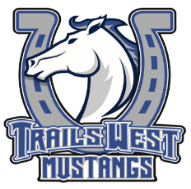 FUND BLAZERSWHAT:	The “one and done” event option.  This program allows you to make a one-time 			donation for special access and “front of the line” options at all PTO sponsored 			events.HOW: 	By check made payable to Trails West PTO or cheddar-up link on the PTO webpage 		www.trailswestpto.comWHEN:	Return the bottom portion of this form to your child(ren) teacher(s) by 		August 30th,2019.The PTO focus this year will continue to be centered around funding grants for current staff and general building needs as well as funding para-educators (teacher assistants that help in the classroom, playground and lunchroom).  To meet our goals this year we hope to raise $150 per student for the 2019-2020 school year!While we will still run 2 traditional fundraisers (Boosterthon and Penny Wars), Fund Blazers will give parents and/or supporters an opportunity to make a flat donation to the PTO.  Each Fund Blazer will receive the following:RETURN BY AUGUST 30th, 2019 to participate!Student: _______________________________Teacher: __________________________ Grade: ________Student: _______________________________Teacher: __________________________ Grade: ________Student: _______________________________Teacher: __________________________ Grade: ________________ Enclosed please find my check for $150 per student________ Enclosed please find my check for $75 per student (2nd half due January 7th, 2020)________ I have made payment via cheddar-up on the PTO webpageTrails West PTO is a registered non-profit; all donations are 100% tax-deductible.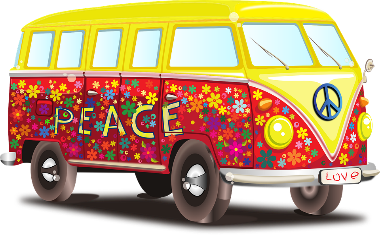 *Prize packages may not be exact but equivalent in value.